1-1 ZLINER, s.r.o.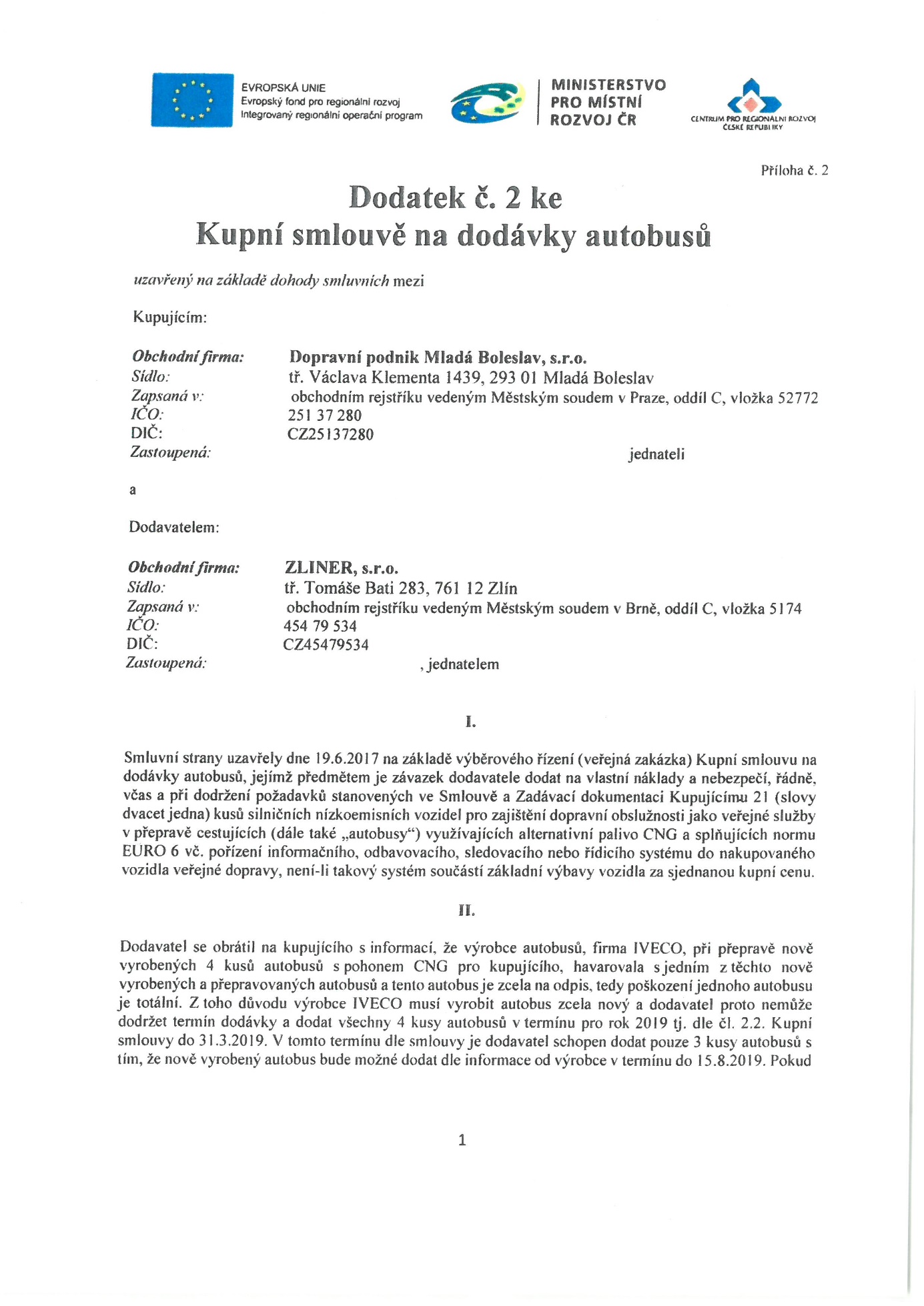 